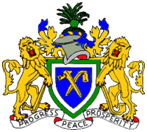 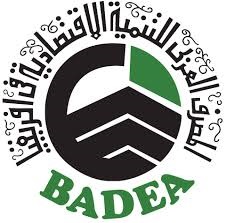 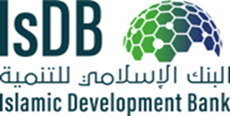 REQUEST FOR EXPRESSIONS OF INTEREST(CONSULTANT SERVICES – SELECTION OF FIRMS)COUNTRY : The GambiaPROJECT : Regional Rice Value Chain Development ProjectEXECUTING AGENCY : Ministry of AgricultureAssignment Title: Consulting Services Consultancy  For The Implementation Of                                               Capacity Building In Islamic MicrofinanceMETHOD OF PROCUREMENT:  Quality And Cost Base Selection (Qcbs)FINANCING NO. GMB1019The Government of the Gambia has received a loan financing from the Islamic Development Bank toward the cost of the Regional Rice Value Chain Development Project (RRVCDP), and intends to apply part of the proceeds for consultant services.  The services include Capacity building in Islamic Microfinance. The primary objective of the services include, The objective of this assignment is the promotion of Islamic finance in the country through training financial institutions and the development of shariah compliant products to enhance farmer’s income by providing opportunities for enhancing their production to realise the full agricultural potentials. The duration of the consultancy period is expected to last for 12 months]   The detailed Terms of Reference (TOR) for the assignment is hereby attached to this request for expressions of interest follows: can be obtained at the address given below. The Ministry of Agriculture now invites eligible consulting firms (“Consultants”) to indicate their interest in providing the services. Interested Consultants must provide specific information which demonstrates that they are fully qualified to perform the services (brochures, description of similar assignments, experience in similar conditions, availability of appropriate skills among staff, etc.). The shortlisting criteria are: Capacity building in Islamic Microfinance   must provide information indicating that they are qualified to perform the services (brochures, description of similar assignments, experience in similar conditions, availability of appropriate skills among staff, [Key Experts will not be evaluated at the shortlisting stageA consultant will be selected in accordance with the Quality Cost Base Selection (QCBS) method set out in the Procurement Guidelines.Consultants may associate with other firms to enhance their qualifications, but should indicate clearly whether the association is in the form of a joint venture and/or a sub-consultancy. In the case of a joint venture, all the partners in the joint venture shall be jointly and severally liable for the entire contract, if selected.Consultants may associate with other firms to enhance their qualifications, but should indicate clearly whether the association is in the form of a joint venture and/or a sub-consultancy. In the case of a joint venture, all the partners in the joint venture shall be jointly and severally liable for the entire contract, if selected. The attention of interested Consultants is drawn to Paragraphs, 1.23, and 1.24 of the Guidelines for Procurement of Consultant Services under Islamic Development Bank Project Financing (the “Procurement Guidelines”), setting forth IsDB’s policy on conflict of interest.  Consultants may associate with other firms to enhance their qualifications, but should indicate clearly whether the association is in the form of a joint venture and/or a sub-consultancy. In the case of a joint venture, all the partners in the joint venture shall be jointly and severally liable for the entire contract, if selected.A consultant will be selected in accordance with the Quality and cost base selection (QCBS) method set out in the Procurement Guidelines under the Islamic Development Bank Project Financing April 2019.Interested consultants may obtain further information at the address below during office hours 08:30 TO 16:00 (local time).Expressions of interest must be delivered in a written form to the address below (in person,  or by e-mail) on or before  1st November , 2020[.Regional Rice Value Chain Development Project /Central Project Coordinating Unit (CPCU)Attention: Mr. Abdoulie M. Touray14 Marena Parade, Old cooperative Building, Banjul. The Gambia Tel: 00220 9968841/3971756/3411433  E-mail: laye20002001@yahoo.com/   kummeha@gmail.com/molpha.sanyang@gmail.com 